"Natura dała nam dwoje oczu, dwoje uszu, ale tylko jeden język po to, abyśmy więcej patrzyli i słuchali niż mówili"  Sokrates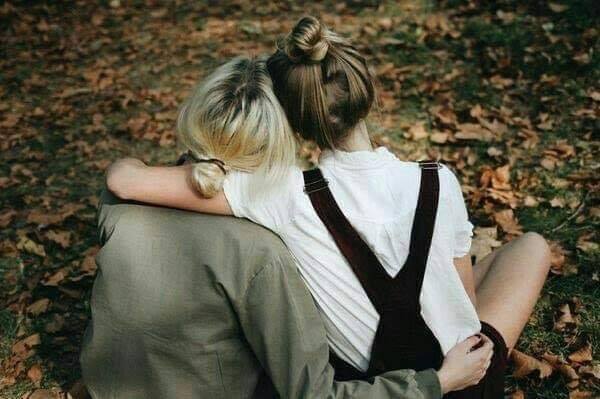 